收容所配置圖:(一)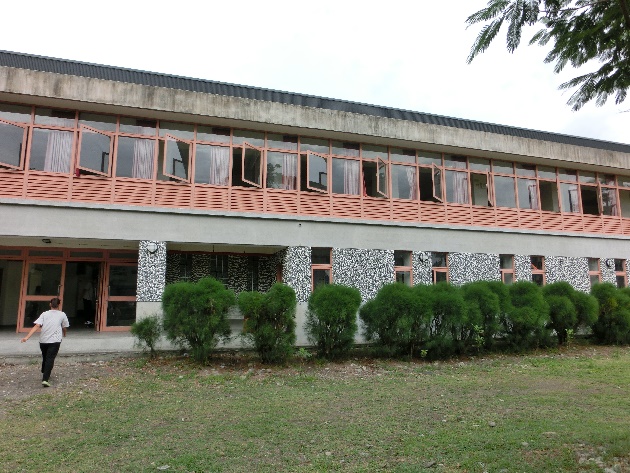 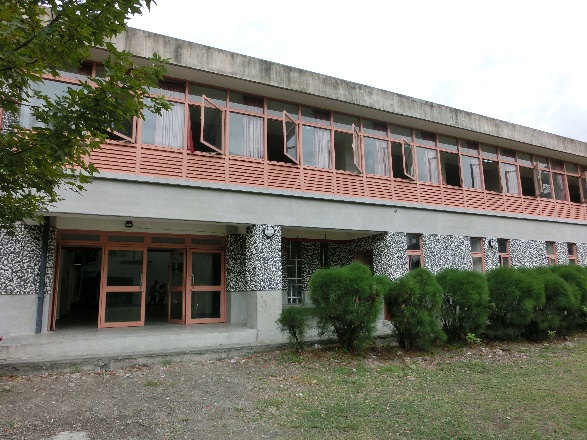 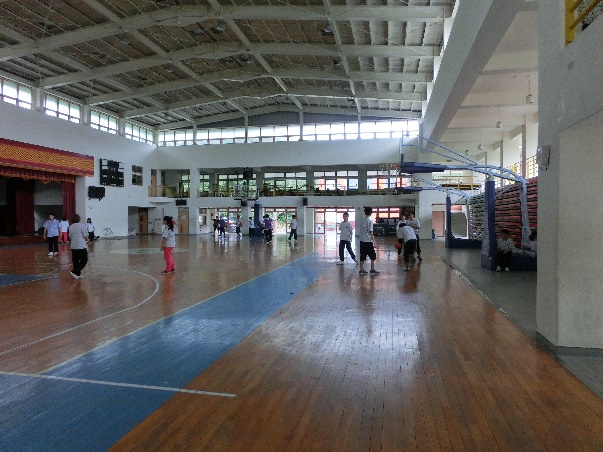 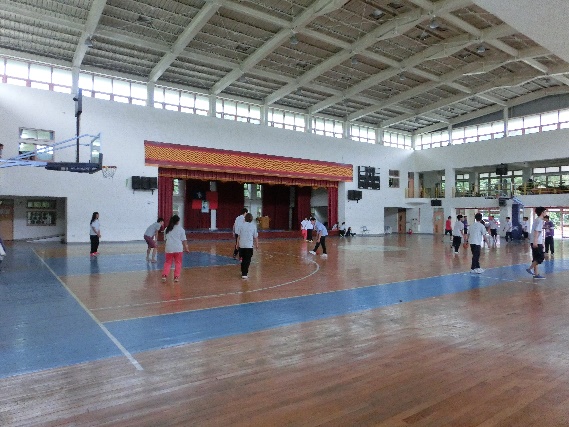 鄉鎮市:宜蘭縣南澳鄉收容所名稱:南澳高中體育館可收容人數:245人收容所地址:南澳鄉南澳村蘇花路二段301號物資儲放區 家庭休息區    用餐區 會客區 女就寢區 家庭休息區    用餐區 會客區 女就寢區 家庭休息區 弱勢民眾區 會客區 男就寢區 個人休息區 弱勢民眾區 會客區 男就寢區 個人休息區    廁所 會客區